酒店线路图火车站：2.5公里｜车程约6分钟  公交车线路：乘18路/50路车到【迎胜路中段】下车即是。乘34路车到【淘你欢购物广场、七里小区】下车回走100米路南。      出租车：约10元高铁站：6.5公里｜车程约20分钟 公交车线路：乘18路/23路/37路车到【迎胜路中段】下车直行100米路西。乘34路车到【淘你欢购物广场、七里小区】下车直行100米路南。     出租车：约15元汽车站：2.5公里｜车程约6分钟 公交车线路：乘6路/7路/29路/34路车到【淘你欢购物广场、七里小区】下车回走100米路南。乘18路/34路车到【荣军医院】下车直行第一个红绿灯即是。出租车：约10元飞机场：100公里｜车程约1.5小时    乘坐机场大巴到【泰山航空港】后乘出租车到酒店，费用约10元。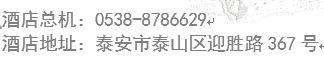 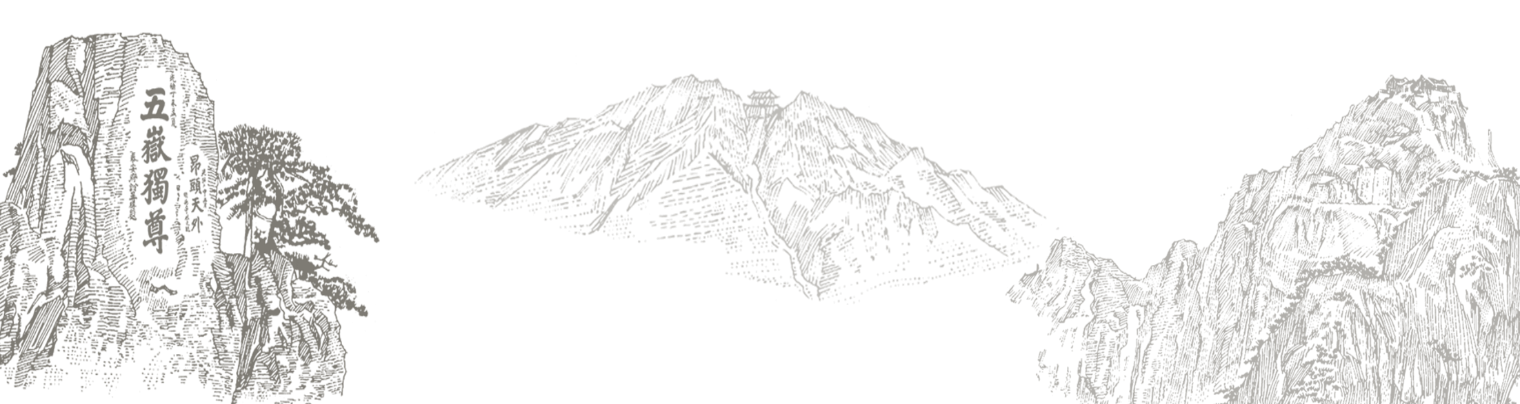 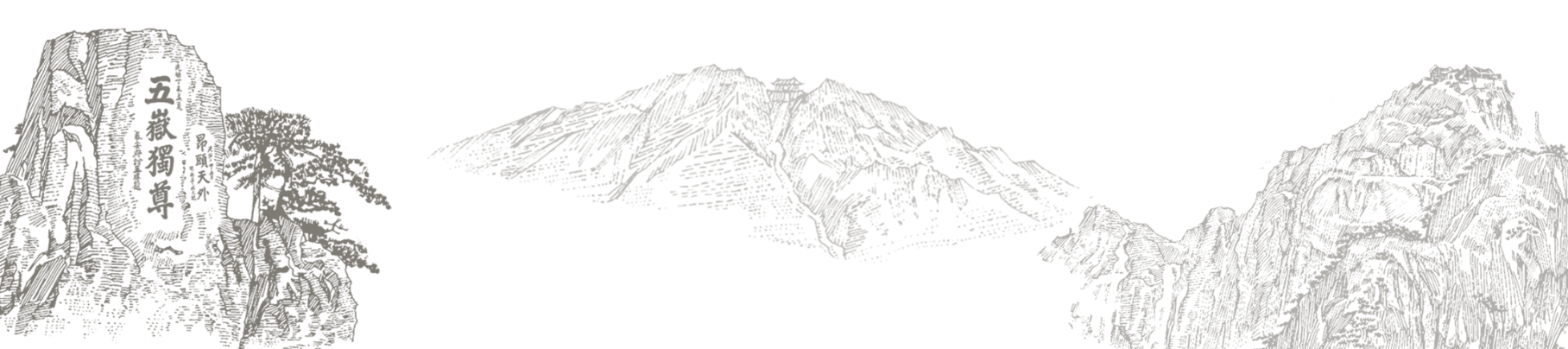 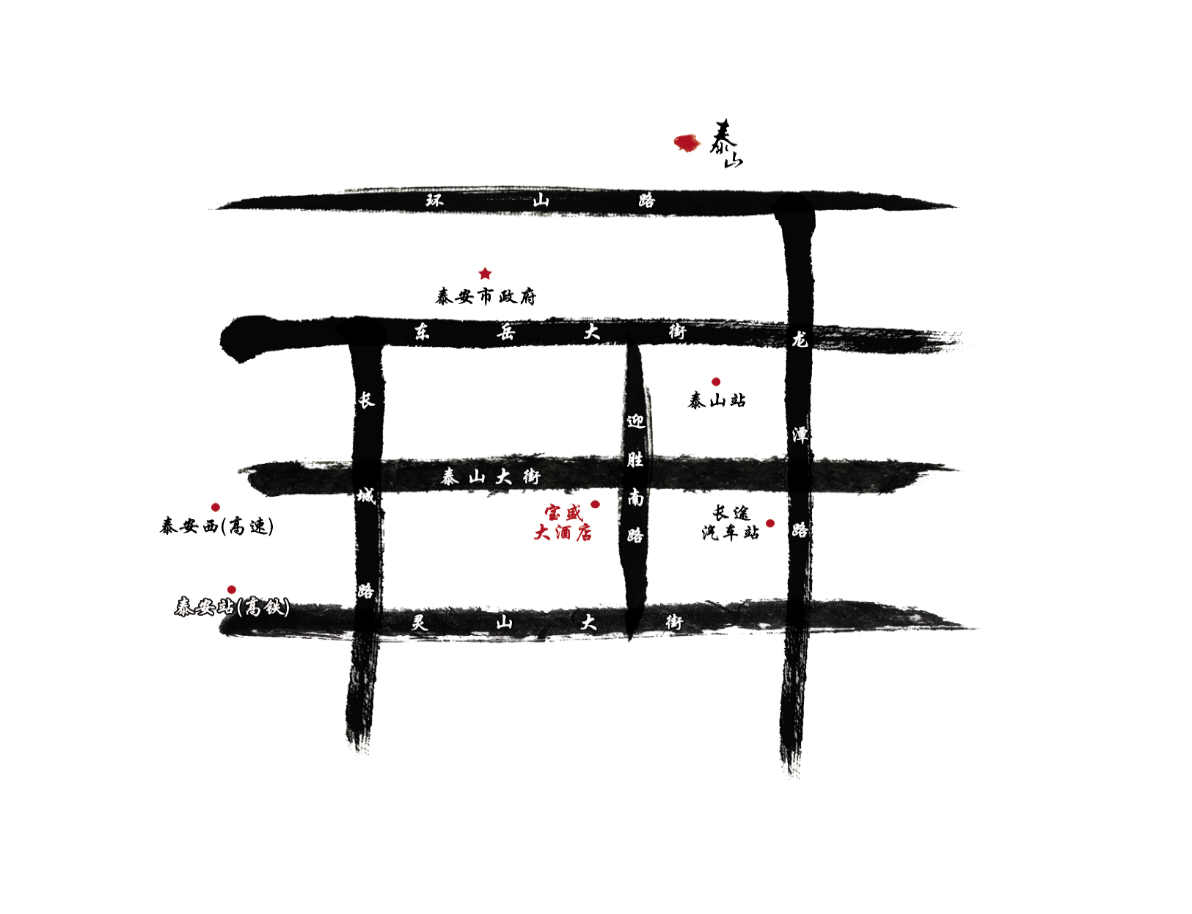 